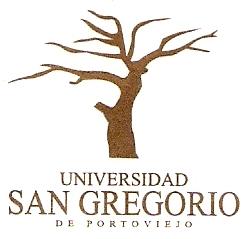 UNIVERSIDAD  PARTICULAR ¨SAN GREGORIO¨ DE PORTOVIEJOUnidad Académica de SaludCarrera de Odontología TESIS(Previo a la obtención del título de Odontólogos)TEMA:¨La higiene bucal y los problemas bucodentales  en las embarazadas atendidas en el Centro Materno Infantil Andrés de Vera  periodo Marzo-Julio 2009¨AUTORES:Espinoza Mitte Emilio JoséFranco Ayón Angela LidiaDIRECTORA DE TESISDra. Mónica Cabrera SánchezPORTOVIEJO-MANABI-ECUADOR2009TEMA:¨La higiene bucal y los problemas bucodentales  en las embarazadas atendidas en el Centro Materno Infantil Andrés de Vera periodo Marzo-Julio 2009 ¨CERTIFICACIONDra. Mónica Cabrera Sánchez certifica que la tesis de investigación titulada  ´´La Higiene bucal y los problemas bucodentales en las embarazadas atendidas en el Centro Materno Infantil Andrés de Vera periodo Marzo-Agosto 2009´´, es original de Espinoza Mitte Emilio José y Franco Ayón Angela Lidia, la misma que se ha realizado bajo mi dirección.                                       Dra. Mónica Cabrera Mg.S.c DIRECTORA DE TESISUNIVERSIDAD PARTICULAR SAN GREGORIO DE PORTOVIEJOCARRERA DE ODONTOLOGIA TEMA:¨LA HIGIENE BUCAL Y LOS PROBLEMAS BUCODENTALES  EN LAS EMBARAZADAS ATENDIDAS EN EL CENTRO MATERNO INFANTIL ANDRÉS DE VERA PERIODO MARZO-JULIO 2009¨PROPUESTA ALTERNATIVATesis de grado sometida a consideración del tribunal examinador como requisito previo a la obtención del título de odontólogo.Dra. Ángela Murillo Mg. S.p                                  Dra. Mónica Cabrera Mg.S.c          PRESIDENTA                                                 DIRECTORA DE TESIS    Dra. Nelly San Andrés Mg.S.c                         Dra. Ximena Guillem D.d. S.p           Primer Miembro                                          Segundo MiembroAb. Ramiro MolinaSECRETARIO ACADÉMICODEDICATORIADedico este trabajo de investigación  y  mi carrera universitaria a Dios por ser quien ha estado a mi lado en todo momento dándome las fuerzas necesarias para continuar luchando día tras día y seguir adelante rompiendo todas las barreras que se me presenten. A mis Padres: José Espinoza y Sonia Mitte. A mi hija Emilie. A mis amigos más cercanos, a esos amigos que siempre me han acompañado y con los cuales he contado desde que los conocí.También dedico este trabajo y mi carrera a todas las personas que durante mi vida me han apoyado de cualquier manera y han servido de una u otra forma para que siga adelante. EMILIO ESPINOZA.DEDICATORIALa presente tesis producto del esfuerzo y el trabajo, se la dedico a todas las personas que han creído en lo que hago, que me valoran y me quieren como yo a ellos, los que a continuación menciono:A  mis padres Dr. Rubén Franco Cobos y Sra. Ivonne Ayón de Franco. A mis hermanos María Ivonne y Rubén Darío Franco Ayón.A mis abuelas Sra. Lidia Mercedes Cobos (+), Sra. Lorenza Eulalia Palomeque Barreiro (+) y Sra. Betty Vinces SalvadorA mis tías Ing. Romina Ayón Vinces, Lcda. María del Pilar Briones de Díez (+).A mis tíos Lcdo. Almagro Ayón Vinces, Sr. Winner Ayón Vinces, Sr. Wilson Sánchez Cobos.Y de una manera muy especial al Sr. Leonardo Estupiñán Mera.ANGELA FRANCO AYON.AGRADECIMIENTOEn primer lugar agradezco a Dios por haberme dado vida A mi directora de tesis por haberme ayudado a culminar este trabajoA mis padres por su apoyo incondicional en todo, ya que gracias a ellos soy quien soy hoy en día, fueron los que me dieron ese cariño y calor humano necesario, los que han velado por mi salud, mis estudios, mi educación alimentación entre otros, son a ellos a quien les debo todo, horas de consejos , de regaños, de reprimendas de tristezas y de alegrías de las cuales estoy muy seguro que las han hecho con todo el amor del mundo para formarme como un ser integral y de las cuales me siento extremadamente orgulloso, A mi familia por su apoyo y comprensiónAl Centro de Salud por habernos permitido realizar la investigaciónPor último a todas las personas que de una u otra forma intervinieron en este trabajo.EMILIO ESPINOZAAGRADECIMIENTO.Al culminar esta tesis quiero agradecer infinitamente a todas las personas que siempre de una u otra forma me han apoyado a lo largo de mi aprendizaje universitario y en mi vida personal, sinceramente  GRACIAS ! A la Universidad San Gregorio y a la Facultad de Odontología por haberme acogido durante mis años de estudio.A la Dra. Angelita Murillo, por recibirme siempre en el decanato cuantas veces pasé por ahí ayudándome a solucionar o disipar cualquier duda o confusión.A todos mis profesores por brindarme sus conocimientos durante toda mi carrera universitaria y de manera muy especial al Dr. Stalin Delgado, Dra. Gladis Vaca, Dra. Katiuska Briones, Dra. Nelly San Andrés , Dr. Vicente Loor, Dra. Shirley Robles, Dra. Mireya Adum , Dr. Freddy Cañarte, Dr. Gonzalo Cañarte.Al Dr. Hugo Mendoza por haber sido un excelente profesor y ser un gran amigo por la generosidad de brindarme los conocimientos científicos y los de su propia experiencia para que aprenda y sea mejor en mi profesión, mi gratitud sincera y mi cariño por siempre.A la Dra. María Isabel Sabando por acogerme en el internado por su bondad, por brindarme sus conocimientos y su cariño, toda mi gratitud para ella.Al personal del Centro Materno Infantil Andrés de Vera por su colaboración y brindarnos las facilidades para realizar la investigación.A la Sra. Anita Espinel y al Ab. Ramiro Molina por ser siempre amables en su trato y prestos siempre a ayudarnos como estudiantes.Toda mi gratitud a mi directora de tesis Dra. Mónica Cabrera por dedicarnos su tiempo y sus conocimientos para ayudarnos a culminar esta tesis de grado.A mi tía Ing. Romina Ayón por ayudarme siempre y en todo momento desde la situación más sencilla hasta más compleja durante toda mi vida, ¡gracias por estar siempre conmigo!A la Lcda. Magdalena Cantos por su apoyo y cariño sincero en todo momento. A mis primos Néstor Palma y Belinda Rezabala por su apoyo incondicional y por brindarme su ayuda  en la tabulación de datos en esta tesis.A la Sra. Carlina Marcillo por haberme ayudado a conseguir los pacientes durante toda mi carrera. A la Sra. Yolanda Zamora por su ayuda desinteresada y su cariño hacia mí.A mi compañero de tesis Emilio Espinoza.A mis mejores amigas Adriana Álava y María Eugenia Loor por estar siempre conmigo ayudándome en todo momento y por brindarme su amistad y apoyo  sincero.Y de manera muy especial al Sr Leonardo Estupiñán Mera por ser mi apoyo incondicional, por incentivarme a ser mejor cada día, por confiar en mí, en lo que hago, por estar siempre a mi lado con su amor, comprensión y ayuda. ANGELA FRANCO AYÓNINDICE GENERAL  PAG.INTRODUCCION                                                                                          iANTECEDENTES                                                                                        i iCAPITULO IPLANTEAMIENTO DEL PROBLEMA                                                    1        FORMULACION DEL PROBLEMA                                                        2CAPITULO II 2.1. JUSTIFICACION                                                                                   3CAPITULO III3.1 OBJETIVO GENERAL                                                                           53.2 OBJETIVOS ESPECIFICOS.                                                                 6CAPITULO IV4.1HIPOTESIS GENERAL                                                                           6 4.2  HIPOTESIS ESPECÍFICAS                                                                  CAPITULO VMARCO TEORICO5.1. HISTORIA DEL CENTRO MATERNO INFANTIL ANDRES DE         7VERA5.1.1.SERVICIOS QUE BRINDA                                                                85.1.2. IMPLEMENTACION DEL AREA ODONTOLOGICA                       95.1.2.1 Talento humano                                                  5.1.2.2. Equipamiento
5.2.  HIGIENE BUCAL                                                                               105.2.1. DEFINICIÓN DE HIGIENE.                                                                                                                       PAG                                                                                                                                                                                                                                                                                                                                                                                                                                                         5.2.1.1 Importancia de la Higiene Bucodental                                105.2.2. DEFINICIÓN DE  PLACA BACTERIANA                                      11          5.2.2.1. Clasificación de la placa bacteriana                                  12                                                                               5.2.2.2. Película adquirida, definición.                                                      135.2.3 INDICADORES DE SALUD BUCAL                                               155.2.3.1 Índice simplificado sobre higiene oral                                          5.2.3.1.1. Índice de placa                                                            16                                                                              5.2.3.1.2. Índice de Cálculo                                          5.2.3.1.3. Índice epidemiológico gingival                                  175.2.4 INDICADORES EPIDEMIOLOGICOS PARA LA CARIES DENTAL         5.2.4.1 Índice de CPO5.2.5. LOS DIENTES Y SU IMPORTANCIA                                            205.2.6 MÉTODOS DE HIGIENE BUCAL.                                                  21         5.2.6.1 . Cepillado                                                                                                                         5.2.6.1.1. Objetivo del cepillado dental                                                         5.2.6.1.2. Frecuencia del cepillado                                    22                               5.2.6.1.3. Cepillo dental                                                             5.2.6.1.4. Tipos de cepillo                                                  24                                   5.2.6.1.5. Técnicas de cepillado dental                             25                       5.2.6.1.6. Cepillado de la lengua                                       27                                                 5.2.6. 2. DENTÍFRICO                                                                     28            5.2.6.2.1 Requisitos que debe cumplir un dentífrico         29            5.2.6.2.2 Componentes de un Dentífrico.                          30            5.2.6.2.3. Tipos de pastas dentales o dentífricos.             32  5.2.6.3.EMPLEO DE ENJUAGUES BUCALES                                     33                       5.2.6.3.1 Objetivos de un Enjuague Bucal                        34                       5.2.6.3.2. Clasificación de los Enjuagues Bucales                       5.2.6.3.3. Clorhexidina.                                                     36                                                                                                                    PAG5.2.6.4. MEDIOS AUXILIARES DE HIGIENE BUCAL                               37                      5.2.6.4.1 Hilo dental                                     5.2.6.4.1.1. Tipos de Hilo Dental                            38                                     5.2.6.4.1.2. Técnica para el uso del Hilo Dental                                                              5.2.6.4.1.3. Inconvenientes del uso del Hilo Dental                     395.2.6.4.2.Cepillo interdental                                                                                  5.2.6.4.2.1 Objetivos del uso del cepillo interproximal.               40                5.2.6.4.2.2. Empleo del Cepillo interdental.                5.2.6.4.3. Palillos Interdentarios                                                41                5.2.6.4.4. Estimulador interdental                                                             5.2.6.4.5. Irrigador Bucal                                                            425.3 PROBLEMAS BUCODENTALES EN LAS EMBARAZADA                43      5.3.1.INTRODUCCIÓN               5.3.2. ENFERMEDADES ORALES RELACIONADAS CON EL EMBARAZO.                                                                                                45                5.3.2.1. Alteraciones gingivoperiodontales                             46                             5.3.2.1.1. Gingivitis del Embarazo                                  47                5.3.2.2. Alteraciones de la mucosa oral                                   48                                5.3.2.2.1 Granuloma del Embarazo                                5.3.2.2.2 Aftas Orales                                                  51                5.3.2.3. Alteraciones dentarias                                                 53                5.3.2.4. Otras alteraciones bucales                                          54                             5.3.2.4.1. Afectación a la mucosa bucal                             5.3.2.4.2. Avitaminosis                             5.3.2.4.3. Infección periodontal en la pareja                  55                                                                                                                                                                                                                                  5.3.2.4.4. Halitosis                                                          56                                                                                                                  PAG5.3.3. CARIES EN EL EMBARAZO                                                           57                   5.3.3.1. Nutrición adecuada para prevenir las caries en         59      el   embarazo	                                                                                                           5.3.4. CAMBIOS HORMONALES EN LA EMBARAZADA                     60                  5.3.4.1. Relación de las hormonas sexuales femeninas          62sobre  el periodonto  5.4 TRATAMIENTO ODONTOLOGICO  EN LA EMBARAZADA            64        5.4.1. PREVENCION EN EL EMBARAZO                                             5.4.1.1. Administración de flúor                                                 67                 5.4.1.2. Visitas al Odontólogo                 5.4.1.3. Educación de la paciente embarazada.                        69        5.4.2 MOMENTOS PARA LLEVAR A CABO EL TRATAMIENTO                     ODONTOLÓGICO        5.4.3 INFLUENCIA DEL TRATAMIENTO                                            71 ODONTOESTOMATOLÓGICO  EN EL FETO.          5.4.4. ALIMENTACION DURANTE EL EMBARAZO                           72        5.4.5 EMPLEO DE ANESTESICOS DENTALES                                73         5.4.6. RADIOGRAFIAS DENTALES         5.4.7. USO DE LA AMALGAMA EN LA CONSULTA DENTAL         74         5.4.8. PRESCRIPCION DE FARMACOS DURANTE EL EMBARAZO                   5.4.8.1 ANALGESICOS                   5.4.8.2 ANTIBIOTICOS                                                              75CAPITULO VI METODOLOGIA DE LA INVESTIGACION                                                 786.1 METODOS                                                   6.2 DESARROLLO METODOLOGICO                                                        81                                                                                                                    PAG                                                                                                                                                     CAPITULO VII7.1 ANALISIS E INTERPRETACION DE RESULTADOS                            837.1.1 Resultados de la Ficha de observación para determinar el correcto o incorrecto cepillado y uso del hilo dental en las embarazadas atendidas en el Centro Materno Infantil Andrés de Vera.7.1.2. Resultados de la Historia Clínica                                                        87         7.1.2.1 INDICADORES DE SALUD BUCAL          7.1.2.2. INDICE CPO (cariados, perdidos y obturados)                      93         7.1.2.3.Problemas bucodentales encontrados en las                         99                                                                                           embarazadas atendidas en el Centro Materno Infantil Andrés de Vera.7.1.3 Encuesta realizada a las embarazadas atendidas en el Centro        101 Materno Infantil Andrés de Vera. 7.2 CONCLUSIONES                                                                                  1177.3. RECOMENDACIONES                                                                         119         BIBLIOGRAFIA                                                                                   121        PROPUESTA        ANEXOS        ANEXO 1        Árbol del problema        Operacionalización de las variables        Cronograma        PresupuestoANEXO 2Estadísticas de atención del 2008Historia clínicaFicha de observaciónConcentrado epidemiológicoEncuestaANEXO 3Figura 1Figura 2Figura 3Figura 4Figura 5ANEXO 4 Exploración y elaboración de historia clínicaCharlas educativas a las embarazadas y aplicación de encuestasSocialización de la propuesta y firma del acta de compromiso.Acta de compromiso.INDICE DE GRAFICUADROSPAG7.1.1 Resultados de la Ficha de observación para determinar el          correcto o  incorrecto cepillado y uso del hilo dental en las embarazadas atendidas en el Centro Materno Infantil Andrés de Vera.Graficuadro 1 técnicas de cepillado                                                             83Graficuadro 2 uso del hilo dental                                                                 857.1.2. Resultados de la Historia Clínica                                                           7.1.2.1 INDICADORES DE SALUD BUCAL                                     Graficuadro 1 índice de placa                                                                     87Graficuadro 2 Índice de cálculo                                                                  89Graficuadro 3 Índice de Gingivitis                                                               91         7.1.2.2. INDICE CPO Graficuadro 1 Piezas cariadas                                                                    93Graficuadro 2 Piezas perdidas                                                                    95Graficuadro 3 piezas obturadas                                                                  97         7.1.2.3. Problemas bucodentales encontrados en las             embarazadas atendidas en el Centro Materno Infantil Andrés de Vera.      Graficuadro 1                                                                            997.1.3 Encuesta realizada a las embarazadas atendidas en el Centro Materno Infantil Andrés de Vera.Graficuadro 1 ¿CUALES SON LOS IMPLEMENTOS QUE UD               101UTILIZA  PARA REALIZAR LA HIGIENE DENTAL?Graficuadro 2 ¿CADA QUE TIEMPO CAMBIA SU CEPILLO?               103 Graficuadro 3 ¿HA TENIDO PROBLEMAS CON EL CEPILLADO         105DURANTE EL EMBARAZO?                                                                                                                 PAGGraficuadro  4 ¿HA TENIDO PROBLEMAS CON EL CEPILLADO       107DURANTE EL EMBARAZO?Graficuadro 5 ¿SI HA TENIDO NAUSEAS DURANTE EL                      109CEPILLADO COMO COMPRENSA EL ASEO BUCAL?Graficuadro 6 ¿QUE CAMBIOS HA NOTADO EN SU BOCA                 111DURANTE EL EMBARAZO? Graficuadro 7 ¿CUANTAS LIMPIEZAS LE HAN REALIZADO              113DURANTE EL EMBARAZO? Graficuadro 8 ¿CUANDO CONSUME ALIMENTOS ENTRE                  115COMIDAS QUE ACCION DE LIMPIEZA REALIZA?